                      触摸屏一体机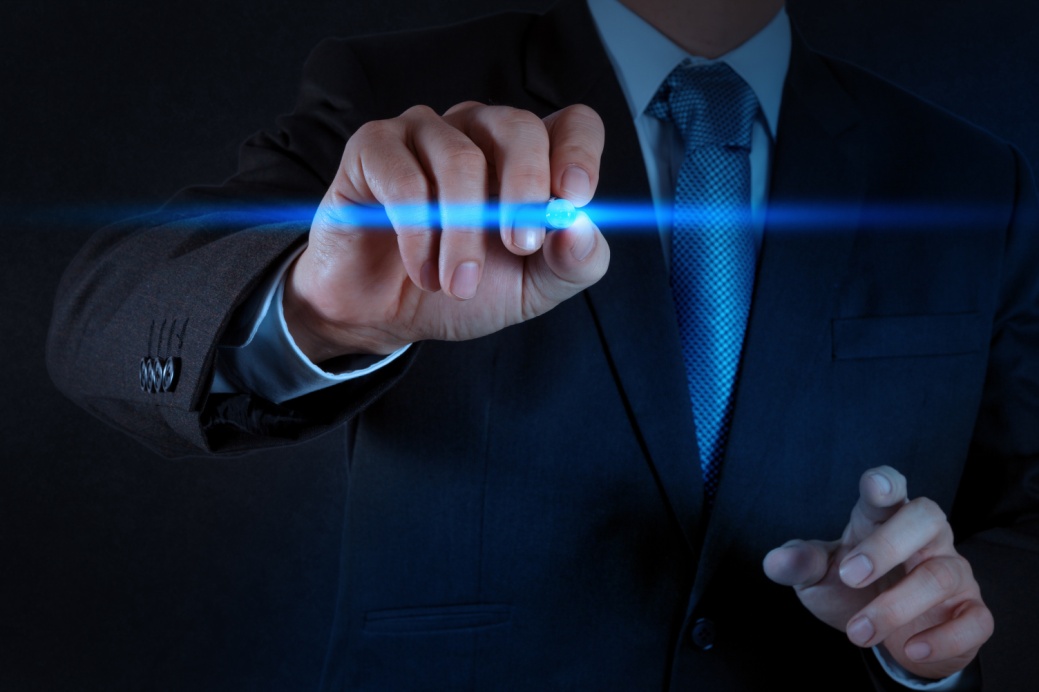 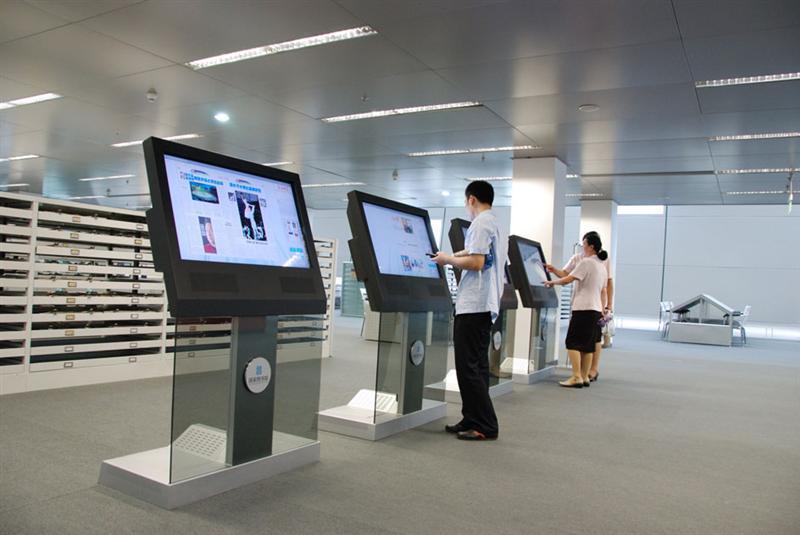 产品简介：
     触摸一体机，采用了国内外先进的多点触控互动技术，是一款使用屏幕触摸操作的多功能人机交互终端，集成了交互式电子白板、电视、音响、计算机、互联网、多媒体播放等功能于一身。它广泛应用于教育教学、企业会议、商业展示、大厅查询等领域。如：网络多媒体教学系统、教育培训的录播系统，企业产品展示系统、汽车4S店产品体验系统、房地产楼盘销售查询系统、机场车站触摸查询系统、医疗机构就诊查询系统、电信部门业务选号系统、证券股票交易系统等。
产品特点：
1. 安全可靠，节能环保，全金属外壳，无尖锐棱角；低功耗、低辐射，一级能效，符合国家 3C 及节能要求；
2. 防暴防眩钢化玻璃，有效抑制外界环境光线的干扰，图像柔和，不刺眼；
3. 兼容安卓与电脑双系统触摸操作，无需电脑也能正常上网，播放多媒体文件，PPT 演示等互动教学，可以根据自己需要安装应用软件；
4. 简约无线、超薄设计，节省空间，壁挂支架或者移动支架安装；
5. 人性化设计，维护简单。采用前置多功能按钮与电脑 USB 接口，便于用户轻松拷贝文件；可插拨式 OPS 电脑，低功耗、散热好、性能稳定，方便维护，配置可根据用户要求进行定制；
6. 应用软件，一应俱全。配备电子白板软件、手机互动软件，凝聚眼球，提高展示和演讲的科技感、临场感，形象生动。

一体机各种配置及报价：触摸一体机/教学白板/会议平板触摸一体机/教学白板/会议平板触摸一体机/教学白板/会议平板型号配置价格43寸1000*590*57.6543寸i3/4G/120G580043寸1000*590*57.6543寸i5/4G/120G600043寸1000*590*57.6543寸i7/4G/120G630050寸1132*662*57.6550寸i3/4G/120G620050寸1132*662*57.6550寸i5/4G/120G650050寸1132*662*57.6550寸i7/4G/120G680055寸1265*736*57.6555寸i3/4G/120G650055寸1265*736*57.6555寸i5/4G/120G680055寸1265*736*57.6555寸i7/4G/120G720060寸1330*780*57.6560寸i3/4G/120G700060寸1330*780*57.6560寸i5/4G/120G730060寸1330*780*57.6560寸i7/4G/120G780065寸1503*878*73.565寸i3/4G/120G900065寸1503*878*73.565寸i5/4G/120G940065寸1503*878*73.565寸i7/4G/120G970070寸1612*940*73.570寸i3/4G/120G1270070寸1612*940*73.570寸i5/4G/120G1300070寸1612*940*73.570寸i7/4G/120G1340075寸1723*1001*73.575寸i3/4G/120G1530075寸1723*1001*73.575寸i5/4G/120G1570075寸1723*1001*73.575寸i7/4G/120G1600086寸1949*1130*73.586寸i3/4G/120G2150086寸1949*1130*73.586寸i5/4G/120G2180086寸1949*1130*73.586寸i7/4G/120G22200